飼い主のいない猫を増やさないために、飼い主のいない猫に不妊・去勢手術を行った方に、手術に要した費用の一部を助成します。申請できる方	住民基本台帳に記載されている市内在住の方。対象とする猫　市内に生息する飼い主のいない猫であること。申請の際の注意点  　　①	獣医療法（昭和24年法律第186号）の規定により免許を受けた獣医師が実施する手術であること。　②	助成金の交付を受けようとする年度において手術を受けること。③去勢･不妊手術済みであることが分かるように､片方の耳端にＶ字のカットを施すこ	と。（手術を実施する動物病院で必ず実施してください。）④申請の状況によっては、申請回数を制限することがあります。	助成限度額・去勢手術（おす）５,０００円／１匹につき・不妊手術（めす）９,０００円／１匹につき申請受付期間　令和６年４月１日～令和７年３月１９日※予算の範囲内での助成のため、申請状況により期限前に終了することがあります。提出方法	市役所本庁舎５階生活環境課または市のHPから申請書を受け取り、必要事項を記入し、　必要書類を添付のうえ、下記により手術後１か月以内（３月手術分は３月２０日まで）に提出してください。年度をまたがっての申請はできません。提出書類　　①申請書兼報告書（様式第１号）　　②一覧表（様式第２号）　　③猫の写真（様式第４号）　　④手術費の領収書及び内訳書の写し　　⑤誓約書（様式第５号）　　⑥補助金交付請求書（様式第７号）　（主な流れ）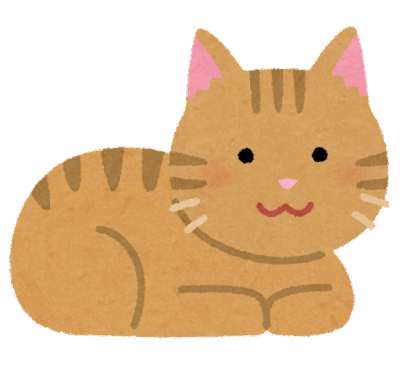 